MORiW:23.230.2301.4.2021OPIS PRZEDMIOTU ZAMÓWIENIANazwa zamówienia:„Dostawa z montażem band absorpcyjnych na stadionie żużlowym”Przedmiot zamówienia obejmuje:sprzedaż na rzecz Kupującego band absorpcyjnych na odcinkach toru żużlowego o łącznej długości ok 194 m, w tym: około 95 przęseł po 2,25 m każdy na elementy konstrukcyjne bandy, trzy moduły po 1m (w tym dwa na furtki przy starcie) oraz jeden moduł siatkowy 2,25 m przy starcie.dostarczenie i zamontowanie przedmiotu umowy określonego w punkcie 1, w sposób umożliwiający korzystanie zgodnie z ich przeznaczeniem na Stadionie Miejskim w Grudziądzu przy ul. Hallera 4, spełniających wymagania określone w regulaminie zawodów Motocyklowych na Torach Żużlowych.wykonanie dokumentacji zdjęciowej wykonanych prac i uzyskanie pozytywnej weryfikacji Polskiego Związku Motorowego.sprzedaż na rzecz Kupującego dodatkowych, rezerwowych 4 przęseł po 2,25 m każde opisanych w punkcie 1.1.  Charakterystyczne parametry toru żużlowego:- szerokość toru na prostych – 10,50 m,- szerokość toru na łuku – 15,27 - 15,33 m,- szerokość na łukach (do bandy dmuchanej /do bandy stałej ) 16m  / 16,80 m,- długość toru (linia w odl.1 m od krawędzi wewnętrznej): 355 m,- nachylenie toru na prostych – 3 %,- nachylenie toru na łukach – 6 %.2. Szczegółowy zakres prac:2.1. Dostawa i montaż band absorpcyjnych :Zamawiane bandy absorpcyjne z przeznaczeniem na tor żużlowy na stadionie Miejskim w Grudziądzu przy ulicy Hallera 4 zostaną zamontowane na prostych toru zgodnie z legendą na załączniku graficznym.Montaż odbędzie się na przygotowanej przez inwestora konstrukcji stalowej.Przedmiot zamówienia obejmuje dostawę i montaż band posiadających pozytywną aprobatę dopuszczającą do stosowania na torach żużlowych wydaną przez Polski Związek Motorowy, wykonaną wg poniższej specyfikacji. 2.2. Wymiary elementów  bandy:
 - banda w rozmiarze 2,25 m x 1,26 m x 0,164 m  (dł/wys/szer), element standardowy,
- banda w rozmiarze 2,25 m x 1,26 m x 0,164 m  (dł/wys/szer), element siatkowy,- banda w rozmiarze 1 m x 1,26 m x 0,164 m  (dł/wys/szer), element furtkowy,- bez systemu mocowania, (zalecane mocowanie na wkręty).2.3 konstrukcja bandy:Konstrukcja bandy jak i materiały z których będzie wykonana muszą posiadać pozytywną aprobatę dopuszczającą do stosowania na torach żużlowych, wydaną przez Polski Związek Motorowy.- bandy w rozmiarze 2250x1260x164 mm (dł/wys/szer); wykonywane standardowo,- możliwość wykonania wymiaru na zamówienie (np. na bramę wjazdową),- mocowanie na wkręty od tyłu,- z tyłu gładka płyta pokryta materiałem plandekowym,- sklejka wodoodporna,- pianka rebond o odpowiedniej twardości, *- zewnętrzna powłoka poślizgowa o grubości 4mm i odpowiedniej twardości, *- dolny pas gumowy o wysokości 300,- pas gumowy mocowany na każdym elemencie zgodnie z kierunkiem jazdy,- zastosowana sklejka wodoodporna o grubości 20 mm,- całość szczelnie zalaminowane materiałem plandekowym (ochrona przed wilgocią),- poszczególne elementy są łączone skośne zgodnie z kierunkiem jazdy,.* materiał zaakceptowany przez PZM.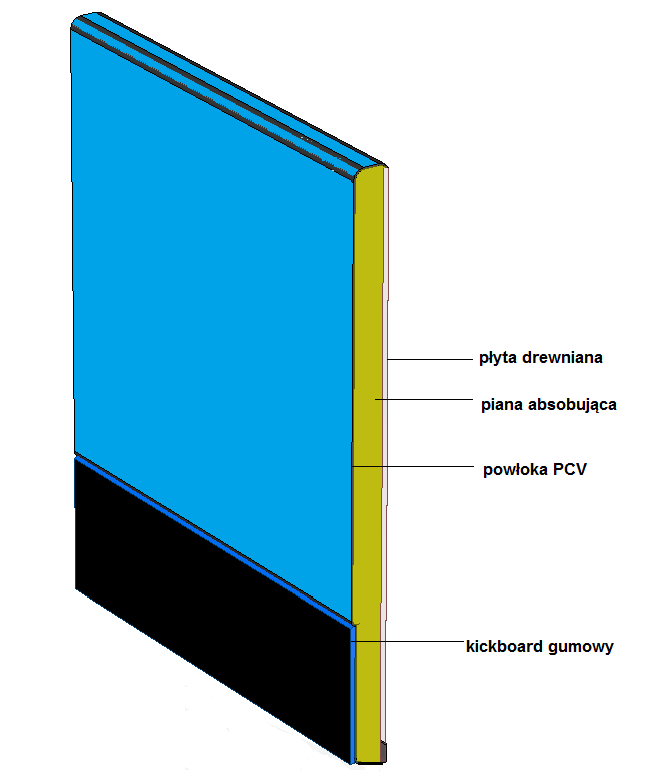 